3.4 Hoe maak ik een cv?Ontdekt het maken van een cvVoor je opleiding heb je een stagebedrijf nodig waar je ervaring op kunt doen. Als je een passend stagebedrijf gevonden hebt, kun je gaan solliciteren. Het sturen van een cv is voor bedrijven belangrijk. In deze les leer je wat een cv is, hoe je er één maakt en waarom het belangrijk is. Film	https://www.youtube.com/watch?v=DEbgicSmG0MIn de film ontmoet je begeleider Mark. Mark helpt veel jongeren bij het vinden van werk én het maken van een cv. We vroegen hem om tips. Bekijk de film en beantwoord na de film de vraag: Wat zijn jouw ervaringen met het maken van een cv?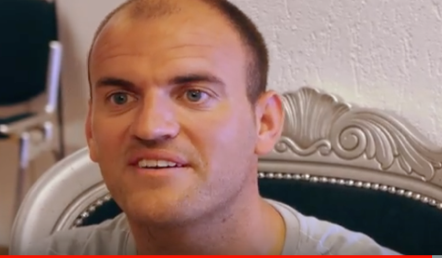 

UitlegEen curriculum vitae is een Latijns woord en betekent levensloop. Afgekort noemen we het een cv. De bedoeling van een cv is dat je kort en duidelijk laat zien welke school- en werkervaring je hebt en wat je kunt. Als jij een goed cv hebt, is de kans groter dat je op gesprek mag komen bij een bedrijf. 
In een cv vertel je wie je bent, met je contactgegevens en je hobby’s. Ook vertel je wat jouw schoolervaringen en werk- en stage-ervaringen zijn. Waar heb je gewerkt en wat deed je daar? Test je kennisGa naar het werkblad hieronder.  In bijlage 1 staat een ingevuld voorbeeld cv.  Maak nu jouw cv op het werkblad in bijlage 2. Ga daarna verder met het plan hieronder.Het planWat is mijn antwoord op de titel van de les? Hoe gebruik ik deze kennis voor mijn oriëntatie op werk? Bijlage 1 bij les 3.4 Hoe maak ik een cv?CURRICULUM VITAE  JOHNNY SCHIPPERSContactgegevensVoornaam		:	Johnny	Achternaam		: 	SchippersAdres			:	Schipperstraat 1	Postcode		:	2011 VH   HAARLEMTelefoon		:	06-11223344E-mail			:	johnnyschippers@hotmail.comGeboortedatum	: 	01-01-2000Eigenschappen		: 	Ik ben een mensgerichte, leergierige, hardwerkende student.Op zoek naar		: 	Een uitdaging als assistent in de zorg in een fijn team.Werkervaring(en)Juli 2016 – augustus 2017Productiemedewerker / Hartenkamp, HaarlemHuiskamerproject; helpen in de huiskamer (zaterdag en vakanties)Stage(s)September 2017 – juli 2018Stagiair assistent Zorg / Spaarnegasthuis, HaarlemHelpen bij verzorgen van ouderenOpleiding(en)September 2017 – juli 2018MBO 1 Entree Zorg / Nova College, HaarlemProfiel: Dienstverlening en Zorg September 2012 – juli 2017
Vmbo basis / Sterren College, HaarlemTalenNederlands - moedertaalEngels - redelijkInteressesMuziekFitnessLezenKoken Bijlage 2 bij les 3.4 Hoe maak ik een cv?CURRICULUM VITAE: Vul hier jouw voornaam en achternaam in.ContactgegevensVoornaam		:Achternaam		: Adres			:							P A S F O T OPostcode		:Telefoon		:E-mail			:Geboortedatum	: Eigenschappen		: Schrijf hier jouw persoonlijke eigenschappen (kijk terug naar les 2.1).Op zoek naar		: Schrijf hier in een korte zin wat je zoekt.Werkervaring(en)Periode waarin je gewerkt hebt: van……tot….De functie die jij had én het bedrijf waar je werkte, plaats.De activiteiten die je deed.Stage(s)Periode waarin je gewerkt hebt: van …. tot ……De functie die jij had én het bedrijf waar je werkte, plaats.De activiteiten die je deed.Opleiding(en)Periode waarin je op school zat: van … tot …..	 (vervolgopleiding).Naam van de opleiding en de naam van de school, plaats.Periode waarin je op school zat: van … tot …..      (middelbare school).Naam van de opleiding en de naam van de school, plaats.TalenTalen die je spreekt.InteressesDe hobby’s die je hebt.Extra tips:Kort: Houd je cv kort, één of maximaal 2 pagina’s;Foto: Plaats een goede foto op je cv. Geen foto van jezelf op een feest of in een raar kostuum. Geen selfies en zonnebrillen. Zorg voor een recente foto;Emailadres: Zorg voor een normaal e-mailadres. Geen schatje84@hotmail.com, wel xandra84@hotmail.com;Kleuren: Maak gebruik van 1 of 2 kleuren, dan val je meer op;Opslaan: Sla je cv altijd op. Dan kun je het weer gebruiken bij een andere sollicitatie. Nieuwe ervaringen zet je elke keer weer erbij. Zo blijft je cv actueel;Hulp nodig? Vraag iemand die jou goed kent, hoe hij of zij jou zou aanbevelen bij een toekomstig werkgever. Zo kom jij op ideeën voor je cv. Laat je cv door iemand lezen voordat je het opstuurt en vraag om feedback.Tip: Wil je na deze les een cv opstellen met een andere lay-out en ben je handig met het programma Word? Ga naar www.google.nl /afbeeldingen en typ 'voorbeeld cv'. Je krijgt veel voorbeelden. Via de afbeeldingen kan je doorklikken naar de websites die deze voorbeelden beschikbaar stellen. Let op: Soms staat op websites dat de cv’s- sjablonen gratis zijn en dat je het voor jezelf kunt invullen. Let op: vaak moet je wel betalen als je de door jouw ingevulde cv op wilt slaan voor eigen gebruik. 